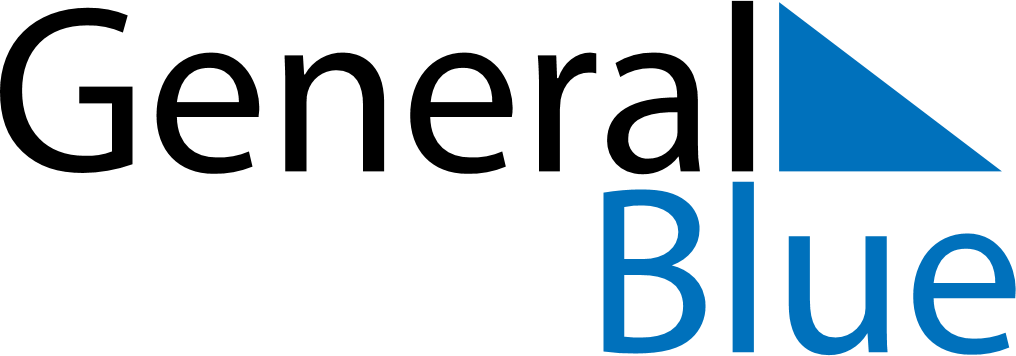 2026 – Q2Peru  2026 – Q2Peru  2026 – Q2Peru  2026 – Q2Peru  2026 – Q2Peru  AprilAprilAprilAprilAprilAprilAprilMondayTuesdayWednesdayThursdayFridaySaturdaySunday123456789101112131415161718192021222324252627282930MayMayMayMayMayMayMayMondayTuesdayWednesdayThursdayFridaySaturdaySunday12345678910111213141516171819202122232425262728293031JuneJuneJuneJuneJuneJuneJuneMondayTuesdayWednesdayThursdayFridaySaturdaySunday123456789101112131415161718192021222324252627282930Apr 2: Maundy ThursdayApr 3: Good FridayApr 5: Easter SundayMay 1: Labour DayJun 29: Saints Peter and Paul